NCP Academy Training on“RRI and Ethics in Horizon 2020”Date: 4th and 5th April 2017Location: Grenanderhaus, DLR Project Management Agency; Rosa-Luxemburg-Str. 2
10178 Berlin 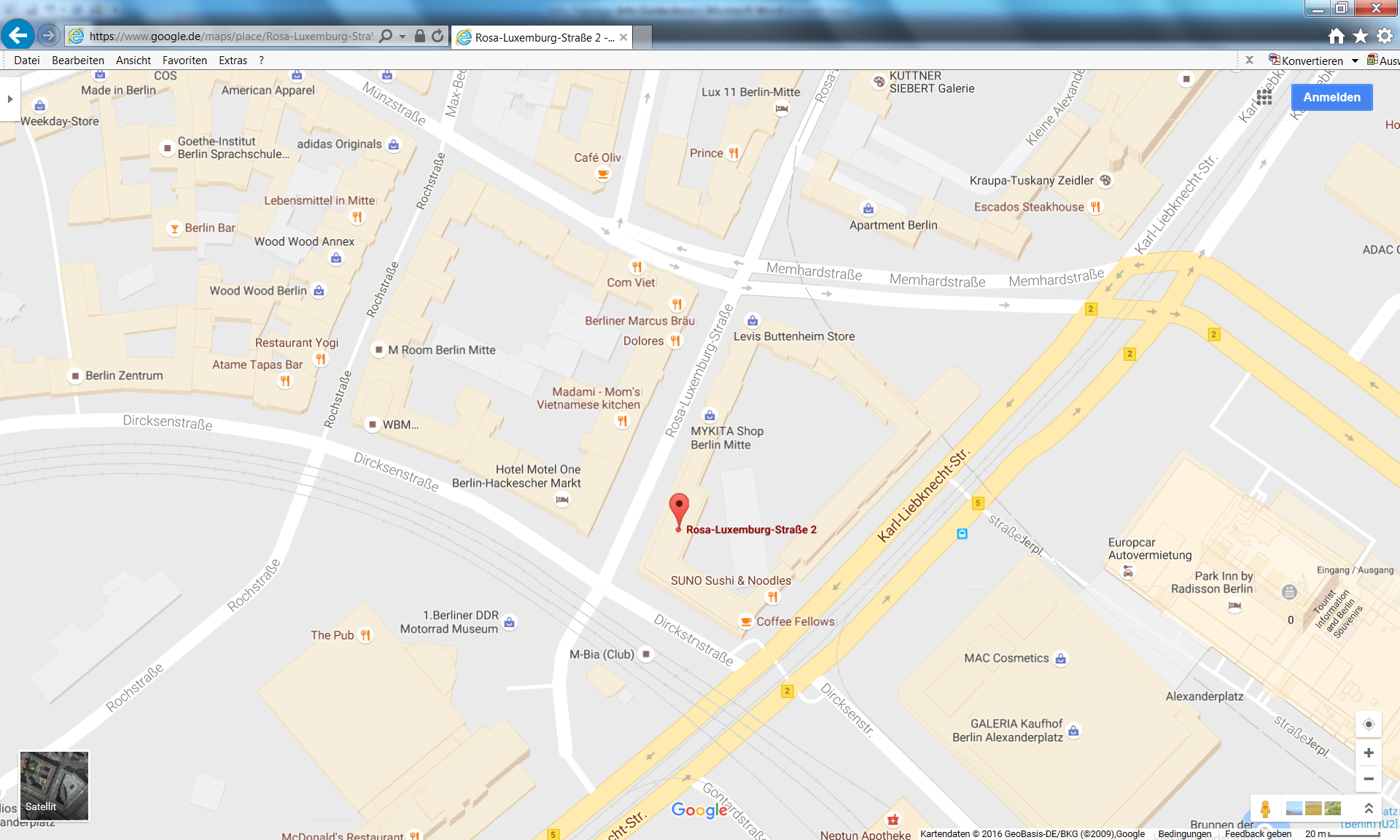 Public transport:Take S+U-Bahn to Alexanderplatz or U-Bahn to Rosa-Luxemburg-Platz. Rosa-Luxemburg-Str. 2 is just a few minutes away on foot.Long-distance trains:From Berlin Hauptbahnhof or Berlin Ostbahnhof take a regional train or S-Bahn to Alexanderplatz. Rosa-Luxemburg-Str. 2 is just a few minutes away on foot.From Tegel-Airport:Take bus TXL towards Alexanderplatz. Alight at stop S+U Alexanderplatz Bhf/Memhardstraße (journey time approx. 40 minutes). The rear of the “Grenanderhaus” building is opposite the stop; the entrance is approx. 150 metres away.From Schönefeld Airport:Take the regional train to Alexanderplatz. Rosa-Luxemburg-Str. 2 is just a few minutes away on foot.Hotel recommendationsHotel Motel One Berlin-Hackescher Marktberlin-hackeschermarkthide this text@hide this textmotel-one.comPark Inn by Radisson Hotelhttp://www.parkinn-berlin.de/en/contactus/Ramada Hotel Berlin Alexanderplatzhttps://www.h-hotels.com/en/ramada/hotels/ramada-hotel-berlin-alexanderplatzHoliday Inn Alexanderplatzhttp://hiberlincenter.com/